Санаторий «Энергетик»Тел. +7 (499) 705-22-52
         +7 (812) 424-16-45Перечень процедур, входящих в стоимость путевкимедицинские услуги: (*рассчитано для путёвки на 12 дн.)водолечение  (1-2 вида, 5 процедур)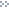 гинекологические процедуры  (по показаниям)диетотерапия  (по показаниям)ингаляции  (по показаниям, 1 вид, 5 процедур)кислородные коктейли  (10 процедур)консультация врача-гинеколога  (по показаниям)консультация врача-уролога  (по показаниям)лечебная физкультура (ЛФК)  (или механотерапия на тренажерах, 11 процедур, терренкур)массаж  (ручной, 1 вид, 5 процедур)медикаментозная терапия  (в экстренных случаях)механический массаж на массажном кресле  (5 процедур)посещение бассейна  (11 посещений)посещения врача в течение курса лечения  (3 посещения)теплолечение  (1-2 вида, 5 процедур)фитотерапия  (1 вид, 10 процедур)электросветолечение  (1-2 вида, 5 процедур)